Na temelju Odluke  o raspisivanju Javnog poziva i načinu raspodjele raspoloživih sredstava iz Proračuna Grada Pule – Pola za 2024. godinu namijenjenih financiranju programa, projekata, manifestacija i aktivnosti od interesa za opće dobro koje provode udruge i ostale neprofitne organizacije na području Grada Pule – Pola u 2024. godini,  KLASA: 990-01/24-01/28 od 28. veljače 2024. godine, dana 29. veljače 2024. godine Grad Pula – Pola raspisuje  JAVNI POZIV za financiranje programa,  projekata,  manifestacija  i aktivnosti od interesa za opće dobro koje provode  udruge i ostale neprofitne organizacije na području Grada Pule – Pola u 2024. godini I. Grad Pula – Pola poziva udruge i ostale neprofitne organizacije koje su programski usmjerene na rad u područjima naznačenim u ovom Javnom pozivu da se prijave za financijsku podršku programima, projektima,  manifestacijama  i  aktivnostima  od  interesa  za  opće  dobro,  a  koje  doprinose  razvoju prioritetnih područja Poziva.   II. Udruge i ostale neprofitne organizacije  sukladno ovom Pozivu  mogu prijaviti programe, projekte, manifestacije, aktivnosti koje pridonose razvoju slijedećih prioritetnih područja: nacionalne zajednice i manjine, vjerske zajednice, udruge proizašle iz rata, sindikalne organizacije. III. Financijska sredstva koje Grad dodjeljuje putem ovog Poziva odnose se na jednogodišnje financijske podrške  programima,  projektima,  manifestacijama  i  aktivnostima  od  interesa  za  opće  dobro  koje provode  udruge i ostale neprofitne organizacije  na području Grada Pule – Pola, a koje će se provoditi u kalendarskoj godini za koju se Poziv raspisuje (2024. godina). IV. Pravo prijavljivanja na ovaj Poziv imaju udruge, vjerske zajednice i sindikalne organizacije  koje ispunjavaju slijedeće uvjete: - udruge moraju biti upisane u Registar udruga te imati usklađene statute sa Zakonom o udrugama („Narodne novine“  br. 74/14,  70/17,  98/19,  151/22); vjerske zajednice moraju biti upisane su Evidenciju vjerskih zajednica u RH ili Evidenciju pravnih osoba Katoličke Crkve u RH na temelju Zakona o pravnom položaju vjerskih zajednica („Narodne novine“ br. 83/02, 73/13); sindikalne organizacije moraju biti upisane su u službenu evidenciju „Popis sindikata registriranih u Ministarstvo rada i mirovinskog sustava“, na temelju Zakona o reprezentativnosti udruga poslodavaca i sindikata („Narodne novine“ br. 93/14, 26/15),- upisane u Registar  neprofitnih organizacija, izuzev vjerskih zajednica na temelju Zakona o financijskom poslovanju i računovodstvu neprofitnih organizacija čl. 34., st. 6. („Narodne novine“ br. 121/14, 114/22) i vode transparentno financijsko poslovanje u skladu s propisima o računovodstvu neprofitnih organizacija, - osoba ovlaštena za zastupanje udruge (i potpisivanje ugovora o dodjeli financijskih sredstava) je u mandatu,- rad/djelatnost je vezana uz prioritetna područja ovog Poziva, odnosno svojim  su se statutom  ili drugim općim aktom opredijelile  za  obavljanje  djelatnosti  koje  su  predmet  financiranja sukladno ovom Pozivu,- ispunjava obveze plaćanja doprinosa za mirovinsko i zdravstveno osiguranje i plaćanja poreza, te drugih davanja prema državnom proračunu i proračunima jedinica lokalne samouprave, što se dokazuje potvrdom izdanom od strane Ministarstva financija - Porezne uprave (koja se dostavlja prije potpisivanja ugovora o dodjeli financijskih sredstava),- imaju  uredno  ispunjene  obveze  iz  svih  prethodno  sklopljenih  ugovora  o  financiranju  iz proračuna  Grada Pule – Pola i prema svim drugim davateljima financijskih sredstava iz javnih izvora te su podnijeli valjana izvješća o izvršenim programima financiranim iz proračuna u prethodnim godinama u za to određenom roku te nisu nenamjenski trošili prethodno dodijeljena sredstva iz javnih izvora,- imaju podmirene sve obaveze prema proračunu Grada Pule – Pola,- imaju  zadovoljavajuće  organizacijske  kapacitete  i  ljudske  resurse  za  provedbu  programa, projekta, manifestacije, aktivnosti,- provode program na području Grada Pule-Pola ili imaju korisnike s područja Grada Pule,- imaju utvrđen način javnog objavljivanja financijskog izvješća o radu za proteklu godinu, izuzev vjerskih zajednica i sindikalnih organizacija na temelju čl. 37, st. 3. Zakona o financijskom poslovanju i računovodstvu neprofitnih organizacija („Narodne novine“ br. 121/14, 114/22).- za prijavljeni program nisu u cijelosti već odobrena sredstva iz drugih izvora,- protiv osobe ovlaštene za zastupanje udruge (koja je potpisala obrasce za prijavu programa i osobe koja potpisuje ugovor o financiranju) i voditelja programa ili projekta se ne vodi kazneni postupak i nije pravomoćno osuđen za prekršaj ili kazneno djelo iz članka 48. Uredbe o kriterijima, mjerilima i postupcima financiranja i ugovaranja programa i projekata od interesa za opće dobro koje provode udruge (NN 26/15, 37/21) u daljnjem tekstu Uredba.Na ovaj Javni poziv ne mogu se prijaviti :ogranci, podružnice i slični ustrojbeni oblici udruga, vjerskih zajednica i sindikalnih organizacija koje nisu registrirane sukladno pozitivnim pravnim propisima,  kao pravne osobe.udruge, vjerske zajednice i sindikalne organizacije koje su u postupku stečaja ili likvidacije,udruge, vjerske zajednice i sindikalne organizacije kojima je osnivač ili jedan od osnivača politička stranka.V. Ukupno planirana vrijednost Javnog poziva na godišnjoj razini je 88.261,00 €. Planirana vrijednost Javnog poziva po prioritetnim područjima, najniži i najviši iznos sredstava koji se može prijaviti i ugovoriti po pojedinoj prijavi i očekivani broj ugovora po područjima određuju se kako slijedi: Tablica 01. VI. Rok za podnošenje prijava je 30 dana od dana objave Javnog poziva, odnosno najkasnije do 23:59h 30.03.2024. godine.  VII. Prijave  se dostavljaju isključivo na propisanim obrascima, koji su zajedno s Uputama za prijavitelje, dostupni na mrežnoj stranici www.pula.hr na poveznici https://www.pula.hr/hr/novosti/obavijesti/detail/26848/javni-poziv-za-financiranje-programa-projekata-manifestacija-i-aktivnosti-od-interesa-za-opce-dobro-koje-provode-udruge-i-ostale-neprofitne-organizacije-na-podrucju-grada-pule-pola-u-2024-godini/ VIII. Obrasci koji su sastavni dio dokumentacije popunjavaju se na računalu. Prijave se obvezno dostavljaju elektroničkim putem. Grad Pula – Pola može zatražiti od prijavitelja dostavu dokumentacije i u izvorniku. IX. Prijavu na Javni poziv, sa svim obveznim prilozima, prijavitelj dostavlja u elektroničkom obliku (PDF format) na adresu elektroničke pošte:lokalna@pula.hr U  naslovu  e-maila  mora  biti  naznačeno:  Javni  poziv, naziv prioritetnog područja za kojeg se podnosi prijava. Maksimalna veličina svih dokumenta po dostavljenoj prijavi ne smije biti veća od 25Mb.X. Prijave koje nisu dostavljene u roku određenom ovim Javnim pozivom i koje nisu sačinjene sukladno ovom Javnom pozivu i Uputama za prijavitelje neće se razmatrati. XI. Po isteku roka za podnošenje prijava po Javnom pozivu, Povjerenstvo za pripremu i provedbu postupka te provjeru ispunjavanja propisanih formalnih uvjeta Poziva nadležnog upravnog tijela Grada pristupit će postupku ocjene ispunjavanja propisanih formalnih uvjeta Poziva. U postupku provjere ispunjavanja propisanih formalnih uvjeta Poziva provjerava se: je li prijava dostavljena na pravi Javni poziv u  roku određenim Pozivom, jesu li dostavljeni svi obvezni obrasci (potpisani i ovjereni), je li dostavljena sva obvezna popratna dokumentacija, je li zatraženi iznos sredstava unutar financijskih pragova postavljenih u Javnom pozivu, jesu li prijavitelj i partnerske organizacije prihvatljivi prijavitelji sukladno Javnom pozivu, jesu li ispunjeni drugi propisani uvjeti Javnog poziva. Prijave koje nisu ispunile propisane formalne uvjete Poziva odbit će se iz razloga ne ispunjavanja propisanih formalnih uvjeta Poziva.  Prijavitelji čije prijave budu odbijene iz razloga ne ispunjavanja propisanih formalnih uvjeta Poziva, o toj činjenici biti će obaviještene u roku od 8  dana od dana donošenja Odluke, nakon čega imaju narednih 8 dana od dana prijema obavijesti, podnijeti prigovor pročelniku/ci nadležnog upravnog tijela Grada koji će u roku od 8 dana od primitka prigovora odlučiti o istome. U slučaju prihvaćanja prigovora od strane pročelnika nadležnog upravnog tijela Grada, prijava će biti upućena u daljnju proceduru na stručno ocjenjivanje, a u slučaju neprihvaćanja prigovora prijava će biti odbijena o čemu će biti obaviješten prijavitelj koji je prigovor podnio. Odluka kojom je odlučeno o prigovoru je konačna. XII. Prijave koje su ispunile propisane formalne uvjete Poziva upućuju se u daljnju proceduru, odnosno na stručno ocjenjivanje Povjerenstvu za ocjenjivanje prijava nadležnog upravnog tijela Grada. Povjerenstva razmatraju i ocjenjuju samo one prijave koje su ispunile propisane formalne uvjete Poziva.   Prijave se ocjenjuju sukladno kriterijima za procjenu projekta ili programa određenih člankom 29. Pravilnika o financiranju programa i projekata od interesa za opće dobro koje provode udruge na području Grada Pula – Pola (Službene novine - Bollettino ufficiale Pula - Pola, broj 6/16, 1/22). XIII. Odluku o dodjeli financijskih sredstava donosi Gradonačelnik, uzimajući u obzir sve utvrđene činjenice i mogućnosti proračuna. Odluka se objavljuje na mrežnoj stranici Grada Pule – Pola www.pula.hr XIV. Prijavitelji koji su nezadovoljni Odlukom o dodjeli financijskih sredstava imaju pravo podnijet prigovor. Prigovor se podnosi nadležnom upravnom tijelu Grada u pisanom obliku, u roku od 8 dana od dana dostave pisane obavijesti o rezultatima natječaja, a odluku po prigovoru, uzimajući u obzir sve činjenice donosi  Gradonačelnik  Grada. Rok  za donošenje odluke  po prigovoru je 8 dana od  dana primitka prigovora. Prigovor se može podnijeti na natječajni postupak. Prigovor koji se ne odnosi na natječajni postupak, nadležno upravno tijelo će odbaciti. Prigovor ne odgađa izvršenje Odluke i daljnju provedbu postupka po Javnom pozivu. Postupak dodjele financijskih sredstava korisnicima je akt poslovanja i ne vodi se kao upravni postupak te se na postupak prigovora ne primjenjuju odredbe o žalbi kao pravnom lijeku u upravnom postupku. Odluka Gradonačelnika kojom je odlučeno o prigovoru je konačna.XV. Prije potpisivanja ugovora o financiranju prijavitelji su dužni dostaviti dokumentaciju propisanu točkom 4.2.2.  Uputa za prijavitelje ovog Javnog poziva.Sa svim prijaviteljima kojima su odobrena financijska sredstva, Grad će potpisati ugovor o financiranju najkasnije 20 dana od dana donošenja Odluke o dodjeli financijskih sredstava. XVI. Sva pitanja vezana uz ovaj Javni poziv mogu se postaviti elektroničkim putem, slanjem upita u roku i na adresu elektroničke pošte naznačene u Uputama za prijavitelje.  U svrhu osiguranja ravnopravnosti svih potencijalnih prijavitelja, Grad Pula – Pola ne može davati prethodna mišljenja o prihvatljivosti prijavitelja, partnera, aktivnosti ili troškova navedenih u prijavi. XVII. Postupak zaprimanja i pregleda dostavljenih prijava, procjena prijava, donošenje Odluke o dodjeli financijskih  sredstava,  podnošenje  prigovora,  ugovaranje,  postupanje  s  dokumentacijom  kao  i indikativni kalendar provedbe Poziva opisani su u Uputama za prijavitelje na Javni poziv. Napomena: Prijavitelji i njihovi partneri podnošenjem prijave daju svoju suglasnost Gradu Puli – Pola da u njoj navedene osobne podatke  prikuplja i obrađuje u svrhu financiranja programa, te da ih može koristiti u svrhu uplate odobrenih financijskih sredstava, kontaktiranja i objave na  internetskim stranicama i/ili u javnom glasilu Grada Pule-Pola. Prava prijavitelja i postupanje u odnosu na njegove osobne podatke objavljena su na http://www.pula.hr/hr/gdpr/ .Oznaka prioritetnog područja Prioritetno područjePlanirani ukupni iznos sredstava po područjima 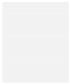 Najniži iznos sredstava koji se može prijaviti i ugovoriti po pojedinoj prijavi 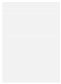 Najviši iznos sredstava koji se može prijaviti i 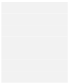 ugovoriti po pojedinoj prijavi Očekivani broj ugovora 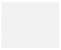 1.nacionalne zajednice i manjine39.817,00 €100,00 €10.000,00 €302.vjerske zajednice1.991,00 €100,00 €1.500,00 €43.udruge proizašle iz rata43.799,00 €100,00 €10.000,00 €254.sindikalne organizacije2.654,00 €100,00 €1.500,00 €3